جامعة الملك سعود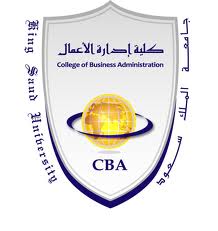 كلية إدارة الأعمالوحدة التدريب التعاوني( ح )هدف هذا الجزء من النموذج إلى معرفة بعض ملاحظات المشرف على المتدربة والعملية التدريبية , لذا نرجو الإجابة عن الأسئلة التالية : معد التقرير :                                           الوظيفة :                                       التوقيع :استمارة تقييم متدربة من قبل المشرفة الميدانية اسم الطالبة : الرقم الجامعي :القسم :  التخصص : اسم الجهة المدربة : اسم المشرفة الميدانية : معناصر التقييمدرجة التقييمدرجة التقييمدرجة التقييمدرجة التقييمدرجة التقييممعناصر التقييمممتازجيد جداًجيدمقبولضعيفمعناصر التقييم108642المحافظة على أوقات الدوام  .الالتزام بإجراءات وأنظمة العمل .المظهر العام للمتدربة .إنجاز ما تكلف به المتدربة بشكل مناسب .المرونة والقدرة على التكييف .التعامل مع الزملاء والمدربات .القدرة على استيعاب المعلومات .القدرة على تحمل المسؤولية .المبادرة والقدرة على الابتكار والإبداع .الحرص على جدية التدريب .المجموعالمجموعالمجموع النهائيالمجموع النهائيملاحظات المشرفة في العمل ( المدربة )الجوانب السلبية والإيجابية لدى المتدربةالجوانب السلبية والإيجابية لدى المتدربةالسلبياتالايجابياتإلى أي مدى كانت المتابعة من قبل مسئولات التدريب في الكلية , محققة لأهدافها ( من وجة نظرك ) ؟ هل ترين أن إمكانات الطالبة كانت تتناسب مع المهام التي كلف بها خلال فترة التدريب ؟هل ترغبين بذكر ملاحظات أخرى ؟